ПРОЕКТ РЕШЕНИЯ 2020гОб отмене решения Совета сельского поселения Иликовский сельсовет муниципального района Благовещенский район Республики Башкортостан от 21 мая2019 года № 45-3 «Об утверждении Порядка получения муниципальными служащими сельского поселения Иликовский сельсовет муниципальногорайона Благовещенский район Республики Башкортостан разрешения представителя нанимателя (работодателя) на участие на безвозмездной основе в управлении некоммерческими организациями».           В соответствии с Конституцией Российской Федерации, Федерального закона от 6 октября 2003 года № 131-ФЗ «Об общих принципах организации местного самоуправления в Российской Федерации», Федерального закона от 25 декабря 2008 года № 273-ФЗ «О противодействии коррупции», Федерального закона от 2 марта 2007 года № 25-ФЗ «О муниципальной службе в Российской Федерации», Конституцией Республики Башкортостан, Законом Республики Башкортостан от 16 июля 2007 года № 453-з «О муниципальной службе в Республике Башкортостан», Уставом сельского поселения Иликовский сельсовет муниципального района Благовещенский район Республики Башкортостан», для приведения муниципальных нормативно-правовых актов в соответствие с федеральным законодательством Совет сельского поселения Иликовский сельсовет муниципального района Благовещенский район Республики Башкортостан  РЕШИЛ:       1. Отменить решение Совета сельского поселения Иликовский сельсовет муниципального района Благовещенский район Республики Башкортостан № 45-3 от 21 мая 2019 года «Об утверждении Порядка получения муниципальными служащими сельского поселения Иликовский сельсовет муниципального района Благовещенский район Республики Башкортостан разрешения представителя нанимателя (работодателя) на участие на безвозмездной основе в управлении некоммерческими организациями».    2. Обнародовать данное решение в порядке, установленном Уставом сельского поселения Иликовский сельсовет муниципального района Благовещенский район Республики Башкортостан, и разместить на официальном сайте в сети интернет.    3. Контроль за исполнением настоящего постановления оставляю за собой.   Глава сельского поселения                                                                   Д.З.БатршинАУЫЛ  БИЛӘМӘҺЕ ХАКИМИӘТЕИЛЕК АУЫЛ СОВЕТЫМУНИЦИПАЛЬ РАЙОНЫНЫҢБЛАГОВЕЩЕН РАЙОНЫБАШКОРТОСТАН РЕСПУБЛИКАhЫ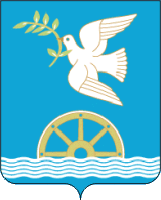 СОВЕТ  СЕЛЬСКОГО ПОСЕЛЕНИЯ ИЛИКОВСКИЙ СЕЛЬСОВЕТ МУНИЦИПАЛЬНОГО РАЙОНА БЛАГОВЕЩЕНСКИЙ РАЙОН РЕСПУБЛИКИБАШКОРТОСТАН